
Hab Mut! 
Gott ist Licht auf 
deinem Weg und 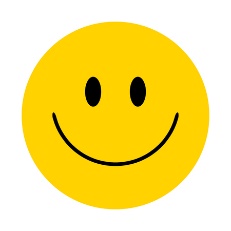 seine Engel begleiten dich!

Hab Mut!Gott ist Licht auf deinem Weg und 
seine Engel begleiten dich!
Hab Mut! 
Gott ist Licht auf deinem Weg und seine Engel 
begleiten dich!

Hab Mut!Gott ist Licht auf deinem Weg und 
seine Engel 
begleiten dich!
Hab Mut! 
Gott ist Licht auf 
deinem Weg und 
seine Engel 
begleiten dich!
Hab Mut!Gott ist Licht auf deinem Weg und 
seine Engel 
begleiten dich!
Hab Mut! 
Gott ist Licht auf 
deinem Weg und 
seine Engel 
begleiten dich!

Hab Mut!Gott ist Licht auf deinem Weg und 
seine Engel 
begleiten dich!
Hab Mut! 
Gott ist Licht auf 
deinem Weg und 
seine Engel 
begleiten dich!

Hab Mut!Gott ist Licht auf deinem Weg und
 seine Engel 
begleiten dich!